Документ 1841-14, чинний, поточна редакція — Редакція від 28.09.2017, підстава 2145-19Про позашкільну освіту(Відомості Верховної Ради України (ВВР), 2000, № 46, ст.393Розділ II 
ОРГАНІЗАЦІЯ ПОЗАШКІЛЬНОЇ ОСВІТИСтаття 11. Управління та громадське самоврядування закладу позашкільної освіти1. Керівництво закладом позашкільної освіти здійснює його директор.Колегіальним органом управління закладу позашкільної освіти є педагогічна рада, повноваження якої визначаються статутом цього закладу.Педагогічна рада створюється в усіх закладах освіти, що забезпечують позашкільну освіту, незалежно від підпорядкування, типів і форми власності.Педагогічна рада закладу позашкільної освіти:планує роботу закладу;схвалює освітню (освітні) програму (програми) закладу та оцінює результативність її (їх) виконання;формує систему та затверджує процедури внутрішнього забезпечення якості освіти, включаючи систему та механізми забезпечення академічної доброчесності;приймає рішення щодо видачі документів про освіту;розглядає актуальні питання організації, забезпечення та розвитку освітнього процесу в закладі, його структурних підрозділах;обговорює питання та визначає заходи щодо підвищення кваліфікації педагогічних працівників, затверджує щорічний план підвищення кваліфікації педагогічних працівників;ухвалює рішення щодо відзначення, морального та матеріального заохочення учнів, вихованців, слухачів, працівників закладу та інших учасників освітнього процесу;розглядає питання щодо відповідальності учнів, вихованців, слухачів, працівників закладу та інших учасників освітнього процесу за невиконання ними своїх обов’язків;має право ініціювати проведення позапланового інституційного аудиту закладу та проведення громадської акредитації закладу;розглядає інші питання, віднесені законом та/або статутом закладу освіти до її повноважень.Рішення педагогічної ради закладу позашкільної освіти вводяться в дію рішеннями керівника закладу.{Частина перша статті 11 в редакції Закону № 2145-VIII від 05.09.2017}2. У закладі позашкільної освіти можуть діяти:органи самоврядування працівників закладу освіти;органи учнівського самоврядування;органи батьківського самоврядування;інші органи громадського самоврядування учасників освітнього процесу.Вищим колегіальним органом громадського самоврядування закладу позашкільної освіти є загальні збори (конференція) колективу закладу позашкільної освіти.{Частина друга статті 11 в редакції Закону № 2145-VIII від 05.09.2017}3. У закладі позашкільної освіти можуть функціонувати методичні об'єднання, відділи, відділення, що охоплюють учасників освітнього процесу та спеціалістів певного професійного спрямування.{Частина третя статті 11 із змінами, внесеними згідно із Законом № 2626-IV від 02.06.2005}Розділ III ОРГАНІЗАЦІЯ ПОЗАШКІЛЬНОЇ ОСВІТИ У ЗАКЛАДІ ПОЗАШКІЛЬНОЇ ОСВІТИСтаття 17. Тривалість занять та режим роботи закладу позашкільної освіти1. Структура навчального року, тривалість навчального тижня, уроків, занять, відпочинку між ними, інші форми організації освітнього процесу встановлюються закладом позашкільної освіти у межах часу, передбаченого освітньою програмою.Тривалість занять у закладі позашкільної освіти визначається освітньою програмою, навчальними планами і програмами з урахуванням психофізіологічного розвитку та допустимого навантаження для різних вікових категорій і становить для вихованців, учнів і слухачів:віком від 3 до 6 років - 30 хвилин;віком від 6 до 7 років - 35 хвилин;інших - 45 хвилин.{Частина перша статті 17 в редакції Закону № 2145-VIII від 05.09.2017}2. Режим щоденної роботи встановлюється закладом позашкільної освіти на основі рекомендацій центральних та місцевих органів виконавчої влади, у сфері управління яких він перебуває.Заклад позашкільної освіти забезпечує безпечні умови навчання, виховання та праці.3. Тривалість навчального року у закладі позашкільної освіти встановлюється центральним органом виконавчої влади, що забезпечує формування та реалізує державну політику у сфері освіти або іншими центральними та місцевими органами виконавчої влади, у сфері управління яких перебувають заклади позашкільної освіти, за погодженням із центральним органом виконавчої влади, що забезпечує формування та реалізує державну політику у сфері освіти.У канікулярні, святкові та неробочі дні заклад позашкільної освіти працює за окремим планом.Розділ IV 
УЧАСНИКИ ОСВІТНЬОГО ПРОЦЕСУ В ЗАКЛАДІ ПОЗАШКІЛЬНОЇ ОСВІТИСтаття 19. Учасники освітнього процесу в закладі позашкільної освітиУчасниками освітнього процесу в закладі позашкільної освіти є:вихованці, учні, слухачі;директор, заступники директора закладу позашкільної освіти;педагогічні працівники, психологи, соціальні педагоги, бібліотекарі, спеціалісти, які залучені до освітнього процесу;батьки або особи, які їх замінюють;представники підприємств, установ, організацій, які беруть участь у здійсненні освітнього процесу.Стаття 20. Права, обов'язки та соціальний захист вихованців, учнів і слухачів закладу позашкільної освіти1. Права та обов'язки вихованців, учнів і слухачів закладу позашкільної освіти визначаються Конституцією України, Законом України "Про освіту", цим Законом та іншими нормативно-правовими актами.2. Держава здійснює захист прав вихованців, учнів і слухачів закладу позашкільної освіти та забезпечує організацію навчання і виховання неповнолітніх дітей із малозабезпечених та багатодітних сімей, дітей-інвалідів, дітей-сиріт і дітей, позбавлених батьківського піклування, згідно із законодавством України.3. Відволікання вихованців, учнів і слухачів закладу позашкільної освіти за рахунок навчального часу до робіт і здійснення заходів, не пов'язаних з навчальним процесом, забороняється, крім випадків, передбачених рішеннями Кабінету Міністрів України.4. Органи виконавчої влади встановлюють різні види морального стимулювання та матеріального заохочення для переможців селищних, районних, міських, обласних, всеукраїнських та міжнародних конкурсів, турнірів, олімпіад, виставок, змагань.5. Заклад позашкільної освіти встановлює різні види морального стимулювання та матеріального заохочення для вихованців, учнів і слухачів відповідно до свого статуту.6. Вихованці, учні і слухачі закладів позашкільної освіти мають право на пільгове або безоплатне відвідування музеїв, історико-архітектурних пам'ятників у порядку, встановленому Кабінетом Міністрів України.7. Вихованці, учні і слухачі закладів позашкільної освіти незалежно від підпорядкування, типів і форм власності мають право на безоплатне медичне обслуговування в закладах охорони здоров'я, визначених відповідними органами виконавчої влади.8. Органи місцевого самоврядування можуть забезпечувати пільговий проїзд учнів, вихованців, слухачів до місця навчання і додому у порядку та розмірах, визначених органами місцевого самоврядування, та передбачати на це відповідні видатки з місцевих бюджетів.{Частина восьма статті 20 в редакції Закону № 76-VIII від 28.12.2014}Стаття 21. Педагогічні працівники закладу позашкільної освіти1. Педагогічним працівником закладу позашкільної освіти повинна бути особа з високими моральними якостями, яка має вищу педагогічну або іншу фахову освіту, належний рівень професійної підготовки, здійснює педагогічну діяльність, забезпечує результативність та якість своєї роботи, фізичний та психічний стан здоров'я якої дозволяє виконувати професійні обов'язки в закладах позашкільної освіти. Педагогічним працівником закладу позашкільної освіти може бути також народний умілець з високими моральними якостями за умови забезпечення належної результативності освітнього процесу.2. Перелік посад педагогічних працівників системи позашкільної освіти встановлюється Кабінетом Міністрів України.3. Посаду керівника державного та комунального закладу позашкільної освіти може обіймати особа, яка є громадянином України, має вищу освіту та стаж педагогічної роботи не менше трьох років, а також організаторські здібності, фізичний і психічний стан якої не перешкоджає виконанню посадових обов’язків.{Частина третя статті 21 в редакції Закону № 2145-VIII від 05.09.2017}4. Права, обов'язки та соціальні гарантії для педагогічних працівників закладу позашкільної освіти визначаються Конституцією України, Законом України "Про освіту", цим Законом та іншими нормативно-правовими актами.Педагогічним працівникам закладів позашкільної освіти незалежно від підпорядкування, типів і форм власності надається щорічна основна відпустка тривалістю не менше 42 календарних днів у порядку, встановленому Кабінетом Міністрів України.Педагогічні працівники закладів позашкільної освіти мають право на пенсію за вислугою років за наявності педагогічного стажу роботи не менше ніж 25 років.Педагогічним працівникам закладів позашкільної освіти, які працюють у сільській місцевості і селищах, а також пенсіонерам, які раніше працювали педагогічними працівниками в цих населених пунктах і проживають в них, держава відповідно до законодавства забезпечує безоплатне користування житлом з опаленням і освітленням у межах встановлених норм за умови, якщо розмір середньомісячного сукупного доходу сім’ї в розрахунку на одну особу за попередні шість місяців не перевищує величини доходу, який дає право на податкову соціальну пільгу у порядку, визначеному Кабінетом Міністрів України. Вони мають право на одержання у власність земельної ділянки у розмірі середньої земельної частки відповідно до законодавства України.{Абзац четвертий частини четвертої статті 21 із змінами, внесеними згідно із Законом № 76-VIII від 28.12.2014}Органи місцевого самоврядування можуть забезпечувати пільговий проїзд педагогічних працівників до місця навчання і додому у порядку та розмірах, визначених органами місцевого самоврядування, та передбачати на це відповідні видатки з місцевих бюджетів.{Абзац п'ятий частини четвертої статті 21 в редакції Закону № 76-VIII від 28.12.2014}Стаття 22. Педагогічне навантаження педагогічних працівників закладу позашкільної освіти1. Норма годин на одну тарифну ставку керівників гуртків, секцій, студій, клубів, творчих об'єднань закладу позашкільної освіти незалежно від підпорядкування, типу і форми власності, а також педагогічних працівників мистецьких шкіл становить 18 навчальних годин на тиждень. Оплата роботи здійснюється відповідно до обсягу педагогічного навантаження. Оплата інших видів педагогічної діяльності здійснюється в такому співвідношенні до тарифної ставки:{Абзац перший частини першої статті 22 в редакції Закону № 2626-IV від 02.06.2005}завідування майстернями - 15-20 відсотків;{Абзац другий частини першої статті 22 в редакції Закону № 2626-IV від 02.06.2005}завідування навчальними кабінетами, відділами, відділеннями, лабораторіями, куточками живої природи, дендропарками, зимовим садом - 10-15 відсотків;{Абзац третій частини першої статті 22 в редакції Закону № 2626-IV від 02.06.2005}завідування паспортизованими музеями - 15-20 відсотків;{Абзац четвертий частини першої статті 22 в редакції Закону № 2626-IV від 02.06.2005}завідування навчально-дослідними ділянками, теплицями - 10-15 відсотків.{Абзац п'ятий частини першої статті 22 в редакції Закону № 2626-IV від 02.06.2005}Розміри та порядок доплат за інші види педагогічної діяльності визначаються Кабінетом Міністрів України.Розміри тарифних ставок інших педагогічних працівників закладів позашкільної освіти встановлюються Кабінетом Міністрів України.Розподіл педагогічного навантаження у закладі позашкільної освіти здійснюється його керівником.{Абзац восьмий частини першої статті 21 із змінами, внесеними згідно із Законом № 2145-VIII від 05.09.2017}2. Педагогічне навантаження педагогічного працівника закладу позашкільної освіти незалежно від підпорядкування, типу і форми власності обсягом менше тарифної ставки, передбаченої частиною першою цієї статті, встановлюється тільки за його письмовою згодою.Перерозподіл педагогічного навантаження протягом навчального року можливий у разі зміни кількості годин за окремими навчальними програмами, що передбачається навчальним планом, у разі вибуття або зарахування вихованців, учнів, слухачів закладу позашкільної освіти, мистецької школи протягом навчального року або за письмовою згодою педагогічного працівника з додержанням законодавства України про працю.{Абзац другий частини другої статті 22 в редакції Закону № 2626-IV від 02.06.2005}Перерозподіл педагогічного навантаження в мистецьких школах у зв'язку з вибуттям або зарахуванням учнів протягом навчального року здійснюється керівником закладу позашкільної освіти.{Частину другу статті 22 доповнено абзацом третім згідно із Законом № 2626-IV від 02.06.2005}Стаття 23. Трудові відносини в системі позашкільної освіти1. Трудові відносини в системі позашкільної освіти регулюються законодавством України про працю, Законом України "Про освіту", цим Законом та іншими нормативно-правовими актами.2. Керівника закладу позашкільної освіти призначає на посаду та звільняє з посади засновник (засновники) або уповноважений ним (ними) орган.3. Інших працівників закладу позашкільної освіти призначає на посади та звільняє з посад його керівник у порядку, передбаченому установчими документами закладу освіти відповідно до законодавства.{Стаття 23 в редакції Закону № 2145-VIII від 05.09.2017}Стаття 24. Підготовка та підвищення кваліфікації педагогічних працівників закладу позашкільної освіти1. Підготовка педагогічних працівників закладів позашкільної освіти здійснюється педагогічними та іншими вищими закладами освіти, інститутами післядипломної педагогічної освіти, їх спеціалізованими факультетами.2. Підвищення кваліфікації педагогічних працівників державних і комунальних закладів позашкільної освіти здійснюється не рідше одного разу у п'ять років за рахунок коштів відповідних бюджетів.Підвищення кваліфікації педагогічних працівників приватних закладів позашкільної освіти здійснюється не рідше одного разу у п'ять років за рахунок коштів власника (засновника).Стаття 25. Атестація педагогічних працівників закладу позашкільної освіти1. Атестація педагогічних працівників закладу позашкільної освіти незалежно від підпорядкування, типу і форми власності здійснюється, як правило, один раз на п’ять років відповідно до положень про атестацію педагогічних працівників, затверджених відповідними центральними органами виконавчої влади, що забезпечують формування та реалізують державну політику у відповідній сфері.{Стаття 25 в редакції Закону № 2145-VIII від 05.09.2017}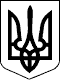 ЗАКОН УКРАЇНИ